Internet Safety TipsDirectionsWhen people drive, they should know the rules of the road. Traffic lights tell them when it’s safe to move forward, and when they need to stop.Take three sheets of paper and draw a circle on each one. Color your circle “lights” green, yellow, and red.With your group, read through each of the following stories. Use the Internet Traffic Light descriptions on the next page to help you decide whether it is a green, yellow, or red light situation. When you have made your choice, take one of your lights and place it face down in front of you.Wait until all group members have made their choices, and then flip your papers over. Discuss the choices you made, and decide as a group which one is best.After each story, write down the choice your group made and why.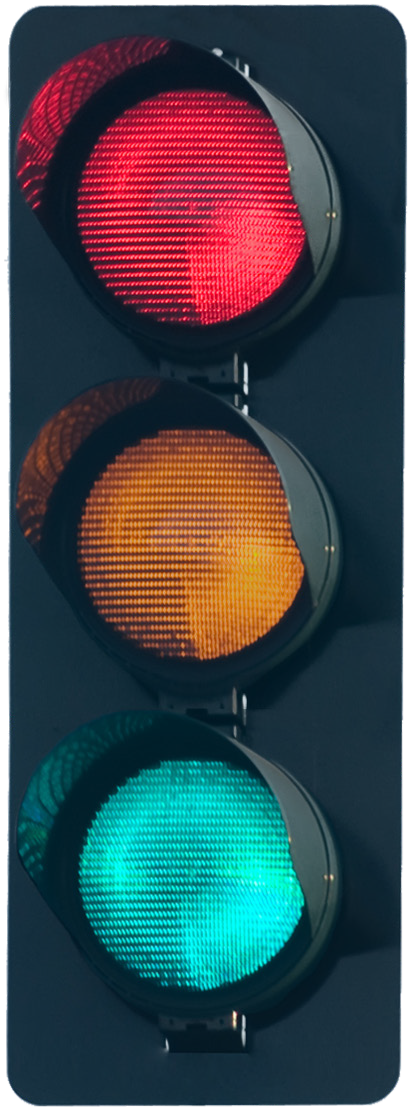 Abby’s StoryAbby is 14. Yesterday was her friend Ivan’s bar mitzvah, and Abby chatted with some of his relatives at the party. Today, Abby logs on to the social networking site MyFace and sees a friend request from Ivan’s uncle. She doesn’t know him very well, but they did chat a little bit about school at the dessert buffet.What light do you think Abby should choose in this situation? Explain your choice.Vince’s StoryVince is 12 and loves playing EscapeGo – a fantasy combat MMORPG (massive multiplayer online role- playing game). When he first started playing, another avatar was nice to him and helped him learn the ways of the game. Since then they’ve been good friends online, completing quests together and protecting each other during combat. Once, one of their teammates asked them how old they were during a quest. “Enough small talk, dude. Nobody cares, just play the game,” Vince’s friend said in response.What light do you think Vince should choose in this situation? Explain your choice.Keyanna’s StoryKeyanna is 13 and she often plays Whatville, a virtual world for middle school kids like herself. One day, another avatar throws a heart her way. Keyanna knows that throwing hearts is a common wayto flirt on Whatville. She also knows he’s not a newbie, because it takes someone with a lot experience to design the kind of appearance that his avatar has.What light do you think Keyanna should choose in this situation? Explain your choice.Catherine’s Story, Part 1Catherine, who is 15, logs on to a chat room for teenagers. Her screen name is CathyKisses15. A guy called MikeyMike99 said hi to her a few days ago, and they’ve talked every day since. He’s really easy  to chat with, and she likes venting to him about things that annoy her at school and at home. She hasn’t told him anything too personal yet. “U seem so mature. Ur 15 right? I’m 20,” MikeyMike99 says.What light do you think Catherine should choose in this situation? Explain your choice.Catherine’s Story, Part 2Catherine is back online with MikeyMike99, and they’ve been talking for about a week now. He’s starting to flirt with her, and she’s flattered because he seems pretty mature. After all, Catherine’s not really into any of the guys at her school, so she likes flirting with Mike online. She’s pretty good at it too. And yeah, he said something that might have been kind of sexual once or twice. Today he writes, “Can I show u a pic?” Before she types a response, he says again: “Keep this private ok? I like u, Cat. I hope u like me 2.”Now what light do you think Catherine should choose? Explain your choice.DirectionsWhen connecting with people online, the Internet opens up many opportunities. However, online communication also has its pitfalls. Fill out the chart below to show the positive and negative online experiences that Randy, Aseal, and Renee describe in the video.Marcus, a seventh grader, is chatting with Joel, a friend he knows only through an online virtual world. Joel asks Marcus if he wants to meet in person sometime. Is it okay for Marcus to agree to meet Joel in person by himself?YesNoAlice is friends with someone who she only knows through an online chat room. Alice knows that when she makes an online-only friend, she needs to be careful. Alice’s online friend asks the following three questions. Which question should Alice not answer?What bands do you like most?Will you promise to keep our friendship secret?Isn’t it cool that we like the same TV shows?True or false: Flirting with somebody you meet online is safe, as long as you are in control of the situation.TrueFalseNameOpportunities (potential positives)Pitfalls (potential negatives)RandySocial network sites (Facebook)AsealGamingReneeTexting and video chatting (Skype)